 DIFFUSION THROUGH A MEMBRANE LABINTRODUCTIONYour cells — actually all cells — need sugars and oxygen to make energy to fuel daily life. Cells also need raw materials to be able to repair themselves and to build new cells. And of course cells always need water to remain healthy. All these materials have to move into a cell to feed it.On the other hand, cells produce waste products during their daily activities.  Cells make the waste product, carbon dioxide, when they make energy. They also make the waste product ammonia when they digest proteins. Both of these waste products have to be removed or the cell will be poisoned and die.All of these materials enter or leave the cell through the  cell membrane. In most cases, they move through the cell membrane  through  a  process  called   diffusion.  Diffusion  is  the movement of molecules from an area of higher concentration of those molecules to an area  of  lower  concentration.  A  good  metaphor  for  this  movement  of  molecules  is  what happens if you were to open a bottle of perfume in one corner of a room. It would not be long before someone in the opposite corner of the room would smell the perfume. The molecules moved from an area of higher concentration of perfume where the open bottle was to an area of lower concentration of perfume like the opposite corner of the room. Eventually a balance, or equilibrium,  is reached.  In other words, the concentration  of perfume  will be approximately equal throughout the room and no  net movement of perfume will occur from one area to the other.Diffusion is how most materials move into and out of a cell. When there is more sugar outside of a cell, the sugar automatically moves into a cell — moving from high concentration to low concentration. When there is more water in a cell, then water automatically moves out of the cell— moving from high concentration to low concentration. This movement of molecules does notrequire any energy because it is an automatic process. We refer to this as  passive transportbecause it doesn’t cost the cell any energy.Sometimes a cell needs to move material against this automatic direction of movement. They need to move materials from areas of low concentration to areas of higher concentration. This would be for materials that are very valuable to the cell, like sugars, that the cell would use to make energy. That would be like swimming upstream against the current, so it requires energy. The only way for cells to do this is to use energy to pump the material “upstream” across the cell membrane. We call this process, active transport, because it actively uses energy to move molecules either into or out of the cell. The energy that the cell uses is in the form called ATP. ATP is used to move material from areas of low concentration of that substance into regions of higher concentration.In this lab, we will investigate diffusion of sugars, starches, water and other materials across a membrane.Pre Lab:Read and summarize the introduction material; define at least 4 vocabulary words from the reading.State the purpose of the lab and record your predictions about what what you believe will pass through the semi-permeable membrane and why.Write out the procedures in your own words (you may do this in flow chart or diagram form where appropriate) don’t forget the indicator procedures.Copy all three data tables into your lab book observations and results section.Write down 3 safety practices that you should follow while completing this experiment.A. CHEMICAL TESTINGBefore we start our actual experiment, we will perform a series of chemical tests to become familiar with our  indicator solutions. We will use these indicator solutions throughout this lab so we need to be sure they are working properly and to see what a positive and a negative results looks like for each indicator solution.Your teacher will demonstrate the proper way to use the indicators above, pay close attention to safety concerns especially when heating liquids in a test tube.Copy Table 1 into your Lab book and record the color observed for each testTABLE 1. CHEMICAL TESTSB. DIFFUSION EXPERIMENTIn this experiment, you will measure the diffusion of small molecules through dialysis tubing, an example  of  a   semi-permeable  membrane.  A  semi-permeable  membrane  is  a  barrier  that allows  some  materials  through,  but  stops  others.  Small  dissolved  molecules  and  water molecules can move freely through a semi-permeable membrane, but larger molecules will pass through more slowly, or perhaps not at all. The size of the tiny pores in the dialysis tubing determines which substances can pass through the membrane. We will explore the process of diffusion through a semi-permeable membrane in this activity.PROCEDURE: 1.   Measure 20mL of the sugar-starch solution (15% glucose/1% starch solution). 2.   Take a 30cm piece of 2.5cm dialysis tubing that has been soaking in water. Tie off one end of the tubing to form a bag. 3.   Pour plain water into a 250mL beaker until it is about two-thirds full. 4.   Add iodine to the water in the beaker. Add only enough iodine to turn the water a medium amber color. 5.   Now pour your sugar-starch solution into the dialysis bag.Tie off the other end of the bag. Rinse off the model “cell” you just made by holding it under running water to remove any solution that may have spilled.6.   Place the “cell” in the beaker of iodine solution.  Be sure the “cell” is covered. Set the beaker aside to sit undisturbed for 30 min.7.   Record your observations of the initial “cell” contents and colors in your data table. Draw and Label your INITIAL “cell” and the beaker contents in you lab book.   Be sure to color the diagram and label water, glucose, starch and iodine locations.8. What do you think will happen? Record your predictions in the tablePROCEDURE Continued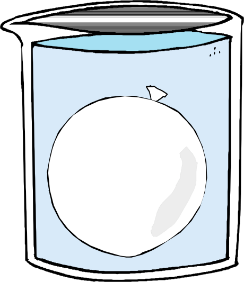 1.   Carefully exam your beaker and the “cell”. It is now in its “Final State”2.   Record the final colors of the solution in the beaker and in the “cell” as a  “Final State” diagram.3.   Use a pipette to transfer a 2mL sample of the solution from the beaker to a clean test tube. Test the solution for the presence of  glucose using Benedict’s solution (remember to heat it). Record the results 4.   You do  not need to take a sample of the solution from the beaker to test for the presence of starch, because the iodine indicator is already in the beaker, so this already served as a test for starch. Record your results.7.   Compare your  predictions to your actual data. Any surprises? If so, discuss with the class.8.   Complete  the  “Final  State”  diagram  in   Figure  1  by  labeling  the  contents  of  both  the solution in the beaker and in the “cell”. Using arrows, be sure to indicate the movement of each of the materials involved.  Glucose, Starch and Water. Data and ObservationsTABLE 2. OBSERVATIONS & PREDICTIONS:  CONTENTSTABLE 3.  OBSERVATIONS & PREDICTIONS: COLOR OF SOLUTIONSSUMMARY QUESTIONS1.   Did glucose diffuse out of the cell? Explain how you can tell2.   Did starch diffuse out of the cell? Explain how you can tell.3.   What is the best explanation for the color change that occurred inside the “cell”?4.   Based on your tests, which substance(s) diffused through the dialysis “cell” membrane?5.   Based  on  your  tests,  which  substance(s)   did   not  diffuse  through  the  dialysis  “cell” membrane?6.   Explain why some substances were able to pass through the membrane while others were not able to.7.   Although we didn’t measure it, what other molecule can we assume also moved across the membrane?8.   How could we have accurately  measured whether water moved into or out of the dialysis tubing “cell” in this experiment?9.   Why did the glucose flow out of the cell?10. Why did the iodine flow into the cell?11. What results would you expect if the experiment was set up incorrectly: the water and iodine solution was placed inside the dialysis bag and the starch and glucose solution was placed in the beaker.12. Animals  (including  humans)  often  eat  starches  in the form of fruits  and  vegetables  and breads and baked goods The starches are then digested into glucose in the small intestines. This is done by the enzyme amylase. The glucose then diffuses from the cells of the small intestines to the blood stream and is then transported from the digestive system  by the blood through the body to all cells, so they can use it to make energy. Based on the findings of this lab, explain why the digestion of starch to glucose is necessary.Conclusion: write a brief conclusion paragraph following the rubric you have been givenDiffusion through a Membrane Lab Checklist		Name:__________________preLab								Period____________(1)important information from the introduction contained in a brief summary._____(2) 4 vocabulary words identified and defined( 0.5 points each)_____(1)title at top of lab _____(2)purpose of the lab clearly stated_____(3)predictions with explanation; glucose and starch mentioned specifically._____(3)procedures clearly written and easy to follow.Observations and results_____ (1)table 1: chemical tests neatly written_____ (1)table 1 results filled in correctly_____ (1)table 2: contents clearly written_____ (1)table 2 results filled in correctly_____ (1)table 3: colors clearly written_____ (1)table 3 results filled in correctly_____ (1)Initial drawing neat_____ (4)Initial drawing labelled with glucose, iodine, starch, and H2O._____ (1)Initial drawing colored_____ (1)Final drawing neat_____ (4)Final drawing labelled with glucose, iodine, starch, and H2O._____ (1)Final drawing colored	_____ (2)Final drawing has arrows indicating the movement of moleculesConclusion_____ (1)summary questions answered in complete sentences or questions written._____ (12) Summary questions answered correctly___ 2. ___ 3. ____ 4. ____ 5. ____ 6. _____           7. ____ 8. _____ 9. _____ 10. _____ 11. ____ 12. __________ (5)Conculsion paragraph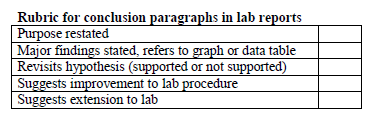 Total points earned:________/ 50 possibleHOW TOTEST FOR STARCH1.   4 drops  Lugol’s Iodine indicator + 2ml of solution to be tested2.   Solution  immediately turns from amber to blue-black if starch is presentHOW TOTEST FOR GLUCOSE4 drops  Benedict’s solution indicator + 2 ml solution being testedHeat test tube in a hot water bath (beaker with water on a hot plate) be sure test tube opening is pointed away from yourself and those around you2.   Solution turns from blue to bright orange when  heated if glucose is presentINDICATORMATERIAL TESTEDMATERIAL TESTEDMATERIAL TESTEDINDICATORWATERSTARCHSOLUTIONGLUCOSESOLUTIONBENEDICT’S SOLUTIONIODINE SOLUTIONInitial contents1Presence of Glucose1Presence of Glucose1Presence of Glucose2Presence of Starch2Presence of Starch2Presence of StarchInitial contentsA InitialB Predicted FinalC FinalA InitialB Predicted FinalC Final“Cell”15%glucose1% starchBeakerH2O & IodineInitial contentsA Initial StateBPredicted Final StateCFinal State“Cell”15% glucose1% starchBeakerH2O & IodineVERIFICATIONGraded By: (print name) __________________________________________  Date:  _______________________I verify that I assessed this lab report accurately and honestly, and only awarded points when clearly earned by the student whose lab book I was viewing.  To the best of my knowledge, the score shown above is correct.  I understand any points given in error can be taken from my lab points.  Signed:  ______________________________________________________